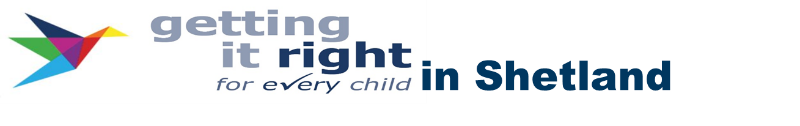 The Young Carer’s Guidance and accompanying documentation is still under development.A link will be shared on this page as soon as it is available.